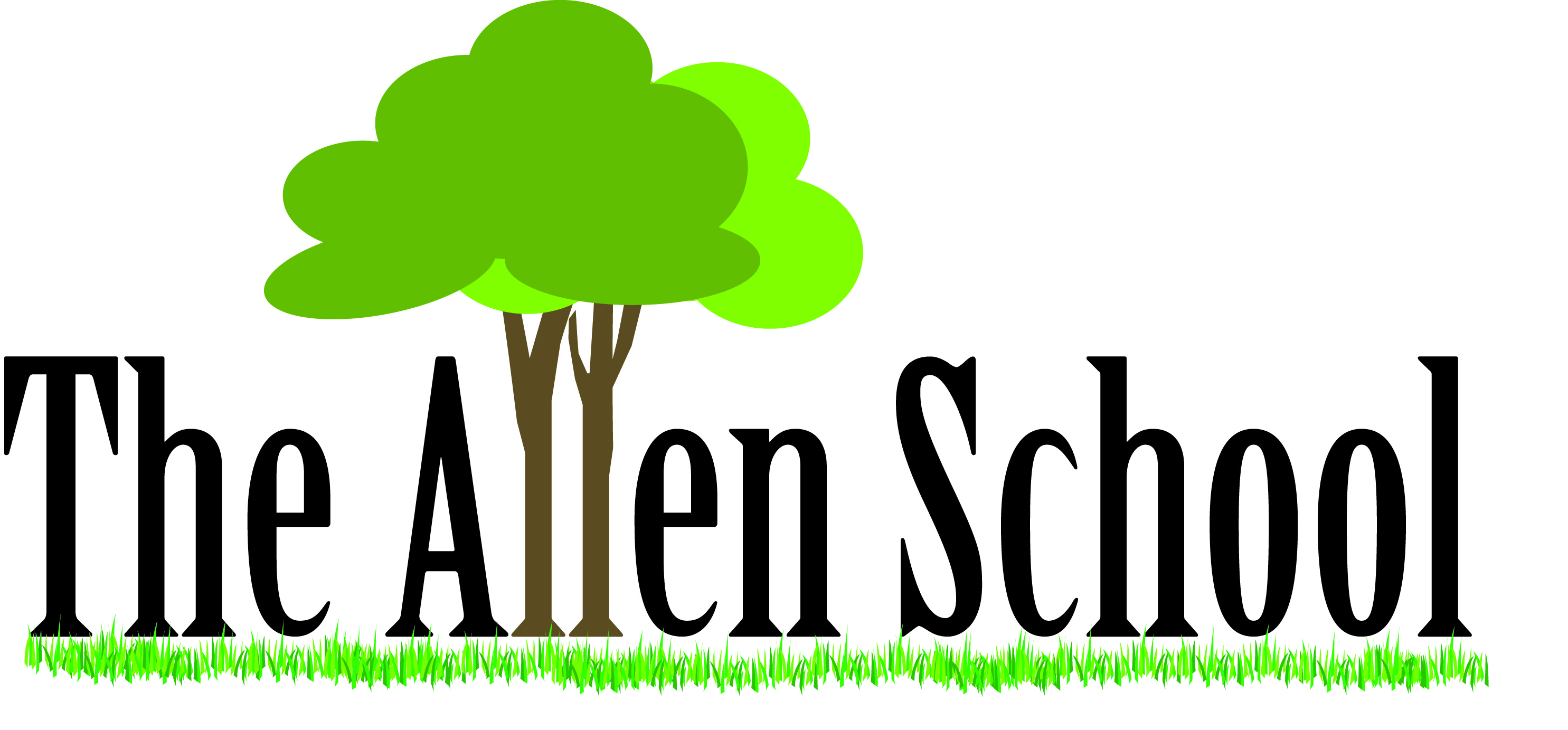 824 Tyler St. Little Rock, AR 72205 ~501-664-2961 Fax 501-664-6208www.theallenschool.orgWelcome to The Allen School!Thank you for choosing The Allen School to provide services for your child. Below is some information about our school, the services we provide and what you can do as a parent/guardian to help us provide services for your child. As always, you may contact us with any further questions that you may have before, during, and after enrollment. We look forward to working with your family!The Allen SchoolThe Allen School is an EIDT (Early Intervention Day Treatment) facility. We provide such services as a developmental preschool, day habilitation, speech, occupational and physical therapy, outpatient therapy, and kindergarten waiver. We have been providing services to the central Arkansas community for over 60 years. Our classrooms have up to 12 students with a Special Education Supervisor, a lead teacher, and 1-2 assistants.How to pay for services for my childIf your child is enrolled in our day habilitation program, he/she will have to have an active Medicaid account. That can either be AR Kids A, SSI, or TEFRA or a Passe. Medicaid will cover all cost for programming hours for your child. If your child has not previously received services, you need to apply for either one of these. If your child is receiving outpatient services, he/she will have to have either active Medicaid (AR Kids A or B, TEFRA, SSI, or Passe), private insurance (co-pay may be required), or privately pay (call for rates).How to get services started if my child currently receives servicesTo qualify for our developmental program, your child must qualify on a developmental evaluation and for one individual therapy such as speech, occupational, or physical therapy. If your child currently receives services from a similar provider, we would simply have to get a referral from their pediatrician, copies of their current evaluations, and for parents/guardians to fill an application and schedule an appointment to fill out enrollment paperwork. Once we have all evaluations a request for a therapy prescription will be sent to your child’s pediatrician for those services to be started. You may contact our Service Coordinator to schedule a tour or to see if your child has everything needed to enroll.How to get services started if my child has never received servicesIf you have concerns for your child’s development, you could call our Service Coordinator and schedule an appointment for a developmental screening. Optum comes to our facility twice a month to provide the screenings to those that have scheduled appointments. Once the screening results are mailed back (both parents/guardians and The Allen School will receive a copy) a referral request for an evaluation prescription will be sent to the child’s pediatrician. Once that is returned to The Allen School, the Service Coordinator will contact your family to schedule a time to come in for a full developmental evaluation and an additional individual therapy evaluation determined by the need indicated on the screening. If more than one individual therapy evaluation is warranted, we will complete the others upon enrollment. Once it is determined that your child qualifies for services, we would complete enrollment paperwork and set a start date. Once your child is enrolled and all evaluations are completed a therapy prescription request will be sent to their pediatrician’s office and upon return of that, their therapy sessions will begin.824 Tyler St. Little Rock, AR 72205 ~501-664-2961 Fax 501-664-6208www.theallenschool.orgAPPLICATION/SOCIAL HISTORYChild’s Full Name:  															Sex:  						__ 	DOB:  					Address:  																___	Race: 							Age:  					__City/State/Zip:  							__________											County:  							Child’s Social Security Number:  									___________________________________________Diagnosis:  																																		Doctor’s name: _________________________________   Clinic Name:  												__Address:  																						 Phone:  									__Date of child’s last Well Child Check-up:  																								Child’s Insurance Coverage: _  _ Medicaid     ___ TEFRA      ___ SSI       ___ Passe              Pending ApplicationMedicaid Number/Passe information:  																								Child has private insurance coverage: (If yes, please name the company and provide a copy of insurance card):  		 NO	 		YES 																														1.) Parent/Guardian Name: 																Home Phone:  								Address:  																					Work Phone:  									Social Security Number:  																Cell Phone:  									Place of Employment: 											                                Relationship to Child: 					__Email Address: 																			_______________________________2.) Parent/Guardian Name:	 															Home Phone:  								Address:  																					Work Phone:  									Social Security Number:  																Cell Phone:  									Place of Employment:  															___    Relationship to Child: 						Email Address: 																			_______________________________1.) Emergency Contact—NOT living in same household:			Name: 																				Relationship to child: 								Primary phone: 													 Alternate phone: 													Address: 																   City, State, Zip: 													Email Address: 																			________________________________2.) Emergency Contact—NOT living in same household:			Name: 																				Relationship to child: 								Primary phone: 													 Alternate phone: 													Address: 																   City, State, Zip: 													Email Address: 																			________________________________The Allen School																												Application/Social HistoryFAMILY PROFILE Please list adults that live in the home with the child:	Please list siblings:Please share any details pertaining to your child’s family dynamic. Has there been someone close to the child that passed away? Has there been a recent divorce/separation? Are there particular custody arrangements for your child? ____________________________________________________________________________________________________________________________________________________________________________________________________________________________________________________________________ Please note if there are any custody arrangements, restricted visitation, or orders of protection in place, you must provide paperwork before your child is enrolled.PRESCHOOL EXPERIENCE Has your child been enrolled in a typical preschool/daycare program?	____________YES		__________NO	If yes, what is the name of the program:  																								Dates enrolled:  												_____________________________________				Has your child been enrolled in a developmental preschool program?  	  ___________YES		 __________NO	If yes, what is the name of the program:  																								Dates enrolled:  																	_________________________________________________________________________________________________________________________________________________________________________BIRTH HISTORYPre-natal care was in the 				 week and was routine/sporadic (circle one)Name of the hospital and city where your child was born (complete address, if possible).Child was born at 			 weeks 	       Birth weight: 		 lbs. 			 oz.             Was labor induced?  YES      NOWas delivery via c-section?    YES     NO     If yes, please list reason: 				__________________________The Allen School																												Application/Social HistoryPlease describe any complications during pregnancy and/or birth for the mother:  										Please describe any complications during pregnancy and/or birth for the child:  											Please describe any complications for the child after birth: 																		__________________________________________________________________________________________________________________________________________________________________________________HEALTH AND MEDICAL HISTORYDoes your child have any adaptive equipment (i.e., wheelchair, corner chair, stander, etc.) or medical equipment (i.e., tube feeding, oxygen, catheterizations, etc.)?  																Has your child had any feeding or dietary issues?	NO	YES	If yes, please explain: 								__Is your child on a special diet?   NO   YES	 If yes, please explain: 															___																																					_Does your child have any allergies or restrictions (food, medications, etc.)?Allergy: 							 	Type of Reaction: 									 Type of Treatment: 						Allergy: 							 	Type of Reaction: 									 Type of Treatment: 						Allergy: 							 	Type of Reaction: 									 Type of Treatment: 						Allergy: 							 	Type of Reaction: 									 Type of Treatment: 						Please list any prescription medications your child must take, including dosage (if it is to be taken at school, we will need a copy of the current prescription):  																					__Has your child had any surgeries? Please list type and date of the surgery.:  												_																																					_Has your child had vision screening/testing:  ____NO		____YES	             When/Date:   							___Clinic where the test was given: 								____________		   Results: 						____			_Has your child had hearing screening/testing:  _____NO		_____YES	   When/Date:   				________	_Clinic where the test was given: 								____________		   Results: 						____			_Are your child’s immunizations up to date?       YES		NOIf no, does your child have an immunization exemption waiver from the state of Arkansas?    YES			NOIf yes, is the waiver for all, some, or one vaccine? 		 ALL	            SOME             	ONEIf some or one, please list which vaccine the waiver is for: 													_________		The Allen School																												Application/Social HistoryPlease check any of the following in which your child has been diagnosed with or treated for:Indicate any of the following specialists with whom you have had contact with concerning your child:The Allen School																												Application/Social HistoryDEVELOPMENT As compared with typical development, describe your child’s development. Please check one for each task. Feeding SkillsDoes your child have trouble with any of the following?Does your child have trouble with any of the following? (Please check all that apply)Toileting Skills (Please check any that apply):Does your child respond to any of the following? (Check all that apply) Doorbell		 Footsteps	 Speech	 Phone ringing   	 Hand claps	 Soft/loud vibrations 	  None Do you suspect hearing loss?	      YES		   NODo any family members have a hearing loss?         YES	  NODoes your child have a history of frequent ear infections?        YES	   NOThe Allen School																												Application/Social HistoryPrimary language spoken in the home:  												___________________________PLEASE ANSWER THE FOLLOWING:Does your child use single words?                  YES		 NODoes your child use phrases/sentences?       YES		 NODoes your child say words clearly?                 YES		 NOIs your child understood by you?                    YES		 NODoes your child gesture to tell you something? _____________________________________________________________________________________________________________________________________________How does your child indicate wants and needs? 																					Please list words that your child uses consistently. ___________________________________________________________________________________________________________________________________________What are your main developmental concerns for your child?  																	_																																					_When and how was this first noticed? 																									_																																					_What have you tried to do or what assistance have you tried to obtain for your child when your concerns began?   																																		_	________________________________________________________________________________________BEHAVIORPlease describe your child’s personality (activity level, affectionate, shy, noisy, fearful, etc.):  						Please describe your child’s behavior (please include what types of discipline you use at home and what behaviors you usually discipline):  																										Please indicate some of your child’s favorites (activities, toys, characters, treats, etc.):  								Does your child have tantrums? If so, please describe:  																		_How does your child react to separation from you (i.e., being left with baby-sitter, dropping off at school etc.)?  The Allen School																												Application/Social HistoryHow does your child interact with other children?  																				How does your child interact with adults? 																							Please list any psychological disorders that might exist in your family (such as mental illness, juvenile or adult anti-social behavior, mental retardation, anxiety, depression, school problems, etc.):  							Please list any family history of physical disorders (such as diabetes, heart problems, cancer, epilepsy, liver or kidney diseases, allergies or any other condition that might be transmitted genetically):  						_____	_______________________________________________________________________________________Please describe the family unit and emotional atmosphere of the home (such as marital relationships, relation between parents and children, relationships among children, family solidarity, etc.):  					________	Please describe the socio-economic functions of your child’s family (such as number of members in the family, recreation and civic activities, income, any financial assistance of benefits child might receive, type of house, rent or own, rural, or urban, whether family owns car, etc.):  																	What would you like to see come out of your child’s time with us here at The Allen School?  																																											How did you find out about The Allen School?			What date are you wanting your child to be enrolled by?  															_ 			______________________________________________Comments: 																																																																																																											I, the undersigned, certify that I have provided accurate information and answered all questions on the form truthfully to the best of my knowledge.																															___			                     Parent/Guardian Signature														      Date																																	____	                                Printed Name															   Relationship to ChildNAMERELATIONSHIPOCCUPATIONLIVES WITH CHILD1. YES      NO2. YES      NO3. YES      NO4. YES      NO5. YES      NONAMEAGEGRADESEXLIVES WITH CHILD1.             YES      NO2.             YES      NO3.             YES      NO4.             YES      NODIAGNOSISNOYESAGECOMPLICATIONS/COMMENTSMEASLESGERMAN MEASLESCHICKEN POXWHOOPING COUGHMUMPSMENINGITIS/ENCEPHALITISASTHMAINFECTIONSTUBES IN EARSSEIZURES/CONVULSIONSADD/ADHDCANCERCEREBRAL PALSYDIABETESSPECIALIST NAMEREASONDATESAUDIOLOGISTCARDIOLOGISTCASE MANAGERDENTISTDIETITIAN/NUTRITIONISTEAR, NOSE & THROAT SPECIALISTGASTROENTEROLOGISTNEUROLOGISTOCCUPATIONAL THERAPISTOPHTHALMOLOGISTORTHOPEDISTPHYSICAL THERAPISTPSYCHIATRISTSOCIAL WORKERSPEECH THERAPISTSURGEONTASKNORMALSLOWFASTSat alone without assistanceBegan walking without assistanceCrawledMade noises, coo/babbledSKILLRESPONSE(please mark yes, no, and at what age)Child is/was able to finger feed him/herself? YES       NO    At what age___________________Child is/was able to feed self with a spoon? YES       NO    At what age___________________Child is/was able to feed self with a fork? YES       NO    At what age___________________Child is/was able to drink independently from a cup? YES       NO    At what age___________________Child was weaned off the bottle without issues? YES       NO    At what age___________________SKILLRESPONSE(please mark yes or no)Sucking a bottle   YES       NOSwallowing  YES       NOBiting  YES       NOAspirating  YES       NOChewing  YES       NODaytime naps _______Falling asleep at night _______Staying asleep at night ______SKILLRESPONSE(please choose the correct response)Child takes care of toileting needs: Independently     With Assistance    Not at AllChild stays dry at night:  Always   Sometimes   Not at all   With no issuesChild is completely toilet trained for which:	  Bladder   Bowel Movements   Both   Not Yet